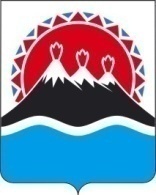 П О С Т А Н О В Л Е Н И ЕПРАВИТЕЛЬСТВА  КАМЧАТСКОГО КРАЯ             г. Петропавловск-КамчатскийВ соответствии со статьями 7, 56, 57 Градостроительного кодекса Российской Федерации, статьей 14 Федерального закона от 27.06.2006 
№ 149-ФЗ «Об информации, информационных технологиях и о защите информации», Законом Камчатского края от 14.11.2012 № 160 «О регулировании отдельных вопросов градостроительной деятельности в Камчатском крае» ПРАВИТЕЛЬСТВО ПОСТАНОВЛЯЕТ:1. Создать на территории Камчатского края государственную информационную систему обеспечения градостроительной деятельности Камчатского края.2. Утвердить положение о государственной информационной системе обеспечения градостроительной деятельности Камчатского края (далее – ГИСОГД) согласно приложению.3. Определить Министерство строительства Камчатского края оператором ГИСОГД, исполнительным органом государственной власти Камчатского края, осуществляющим функции по созданию и ведению ГИСОГД. 4. Агентству по информатизации и связи Камчатского края обеспечить техническое сопровождение ввода в эксплуатацию и функционирования ГИСОГД. 5. Контроль за исполнением настоящего постановления возложить на Заместителя Председателя Правительства Камчатского края Смирнова Тимофея Юрьевича.6. Настоящее постановление вступает в силу через 10 дней после официального опубликования.Губернатор Камчатского края                                                             В.И. ИлюхинСОГЛАСОВАНО:Заместитель Председателя Правительства Камчатского края 	                                                    Т.Ю. СмирновМинистр строительства Камчатского края		                                                               А.Г. ДегодьевРуководитель Агентства по информатизациии связи Камчатского края                                                                  И.М. ЛеонтьеваНачальник Главного правовогоуправления Губернатора и Правительства Камчатского края	                                                         С.Н. Гудин Седина Людмила Анатольевна +7 (415 2) 46-65-11Министерство строительства Камчатского краяПриложение к постановлениюПравительства Камчатского края от «__» _______ 2019 года  № ___Положениео государственной информационной системе обеспеченияградостроительной деятельности Камчатского края1. Общие положения1.1. Настоящее положение разработано в соответствии с Градостроительным кодексом Российской Федерации, Распоряжением Правительства Российской Федерации от 31 января 2017 года № 147-р «Об утверждении целевых моделей упрощения процедур ведения бизнеса и повышения инвестиционной привлекательности субъектов РФ», планом мероприятий «Дорожная карта» по внедрению в Камчатском крае целевой модели «Получение разрешения на строительство и территориальное планирование», утвержденного распоряжением правительства Камчатского края от 15.12.2017 № 66-РП. 1.2. Настоящее положение определяет цель создания, задачи и принципы её развития, организационную структуру, порядок обеспечения доступа к государственной информационной системе обеспечения градостроительной деятельности Камчатского края (далее – ГИСОГД), правовой режим информации и программно-технических средств ГИСОГД, регулирует взаимоотношения участников ГИСОГД, правила информационного взаимодействия с иными информационными системами, а также порядок защиты информации, содержащейся в ГИСОГД.1.3. Функционирование ГИСОГД основывается на следующих принципах: - использование российского типового тиражируемого программного обеспечения, размещённого в Федеральной государственной информационной системе «Национальный фонд алгоритмов и программ для ЭВМ»;- автоматизированное взаимодействие с государственными информационными системами и ресурсами;- единство технологических, программных, лингвистических и организационных средств ведения информационных систем обеспечения градостроительной деятельности органами местного самоуправления;- сопоставимость данных, основывающихся на предоставлении пространственных данных в системе координат, используемой для ведения Единого государственного реестра недвижимости на территории Камчатского края, систем классификации и кодирования, утвержденных форматов и структур данных;- интегрируемость-хранение и обработка информации по всем видам градостроительной деятельности в едином информационном пространстве;- масштабируемость – возможность увеличения объема обрабатываемой информации и количества одновременно работающих пользователей;- максимальное использование созданных и функционирующих баз данных, реестров органов местного самоуправления;- разграничение прав доступа к информации, размещенной в ГИСОГД;- обеспечение полноты, достоверности, актуальности и целостности информации, размещаемой в ГИСОГД, основанных на применении усиленной квалифицированной электронной подписи и персональной ответственности участников информационного взаимодействия за своевременное и достоверное представление информации.1.4. Сведения, составляющие государственную тайну, не подлежат размещению, передаче, обработке и хранению в ГИСОГД. 2. Цель создания и задачи ГИСОГД 2.1.Целью создания ГИСОГД является обеспечение территориальных органов федеральных органов исполнительной власти по Камчатскому краю, исполнительных органов государственной власти Камчатского края, органов местного самоуправления в Камчатском крае, физических и юридических лиц актуальной, достоверной и комплексной информацией, необходимой для осуществления градостроительной деятельности, в электронном виде.2.2. Основными задачами функционирования ГИСОГД являются:- формирование единого информационного пространства в сфере градостроительной деятельности на территории Камчатского края с целью эффективного управления развитием территорий;- обеспечение в установленном порядке доступа территориальных органов федеральных органов исполнительной власти по Камчатскому краю, исполнительных органов государственной власти Камчатского края, органов местного самоуправления в Камчатском крае, физических и юридических лиц к актуальным данным в сфере градостроительной деятельности на территории Камчатского края с целью повышения качества информационного взаимодействия;- осуществление обмена информацией с использованием единой системы межведомственного взаимодействия с иными государственными системами: федеральной государственной информационной системой «Единый портал государственных и муниципальных услуг (функций)», федеральной государственной информационной системой ведения Единого государственного реестра недвижимости, федеральной информационной адресной системой, государственной информационной системой ведения единой электронной картографической основы;- повышение качества и сокращение сроков предоставляемых в электронном виде государственных и муниципальных услуг в сфере градостроительной деятельности;- повышение информационной открытости и прозрачности деятельности исполнительных органов государственной власти Камчатского края и органов местного самоуправления в Камчатском крае;- совершенствование системы межведомственного взаимодействия между участниками ИСОГД в Камчатском крае;3. Организационная структура ГИСОГД 3.1. ГИСОГД является двухуровневой многопользовательской автоматизированной информационно-аналитической системой, структурно включает – уровень исполнительного органа государственной власти Камчатского края и органов местного самоуправления в Камчатском крае, каждый из которых предназначен для реализации полномочий соответствующего уровня.3.2. Организационную структуру ГИСОГД составляют:- оператор ГИСОГД;- технический оператор ГИСОГД;- участники ГИСОГД.3.3. Оператор ГИСОГД:- осуществляет организационную и правовую поддержку процессов создания, развития и ведения ГИСОГД;- обеспечивает контроль за соблюдением требований, установленных действующим законодательством, при размещении информации в ГИСОГД;- заключает Соглашения об информационном взаимодействии с участниками ГИСОГД;- определяет требования к функционалу в рамках развития ГИСОГД.3.4. Технический оператор ГИСОГД:- осуществляет администрирование прав доступа к автоматизированным рабочим местам и соответствующим информационным ресурсам,  консультационную поддержку участников ГИСОГД;- обеспечивает реализацию мер по защите информации и осуществляет контроль исполнения мер по защите информации, содержащейся в ГИСОГД, участниками ГИСОГД;- размещает ГИСОГД в Центре обработки данных Правительства Камчатского края (далее – ЦОД) путем заключения соглашения с оператором ЦОД;- обеспечивает технологическое сопровождение и развитие ГИСОГД;- обеспечивает бесперебойное функционирование программного обеспечения ГИСОГД на серверных ресурсах в ЦОД.3.5. Участники ГИСОГД:- заключают Соглашения об информационном взаимодействии в рамках ведения ГИСОГД;- несут ответственность за достоверность, актуальность и качество информации, внесенной в ГИСОГД при осуществлении ими своих полномочий в соответствии с заключенным Соглашением об информационном взаимодействии;- направляют в адрес Оператора ГИСОГД предложения по работе и развитию ГИСОГД.4. Информационное взаимодействие при ведении ГИСОГД 4.1. Информационное взаимодействие в рамках ГИСОГД осуществляется в соответствии с Положением о единой системе межведомственного электронного взаимодействия, утвержденным постановлением Правительства Российской Федерации от 08.09.2010 № 697 «О единой системе межведомственного электронного взаимодействия».4.2. Информационное взаимодействие между участниками ГИСОГД осуществляется на основании соглашения об информационном взаимодействии (приложение № 1 к настоящему Положению).5. Порядок обеспечения доступа к ГИСОГД5.1. По решению оператора ГИСОГД доступ к ней предоставляется ответственным специалистам территориальных органов федеральных органов исполнительной власти по Камчатскому краю, исполнительных органов государственной власти Камчатского края, органов местного самоуправления в Камчатском крае, осуществляющих полномочия в сфере градостроительной деятельности.	5.2. Идентификация и аутентификация ответственных специалистов осуществляются в соответствии с постановлением Правительства Российской Федерации от 10.07.2013 № 584 «Об использовании федеральной государственной информационной системы «Единая система идентификации и аутентификации в инфраструктуре, обеспечивающей информационно- технологическое взаимодействие информационных систем, используемых для предоставления государственных и муниципальных услуг в электронной форме».	5.3. Руководители территориальных органов федеральных органов исполнительной власти по Камчатскому краю, исполнительных органов государственной власти Камчатского края, органов местного самоуправления в Камчатском крае, осуществляющих полномочия в сфере градостроительной деятельности, для получения доступа к ГИСОГД направляют оператору ГИСОГД заявку  со списком ответственных специалистов по форме, согласно приложению № 2 к настоящему Положению.5.4.	В случае увольнения ответственного специалиста, имеющего доступ к ГИСОГД, или его освобождения от осуществления полномочий в сфере градостроительной деятельности руководители соответствующих территориальных органов федеральных органов исполнительной власти по Камчатскому краю, исполнительных органов государственной власти Камчатского края, органов местного самоуправления в Камчатском крае, осуществляющих полномочия в сфере градостроительной деятельности, не позднее даты увольнения (освобождения от осуществления полномочий в сфере градостроительной деятельности) ответственного специалиста обязаны направить оператору ГИСОГД заявку на аннулирование доступа к ГИСОГД по форме, согласно приложению № 3 к настоящему Положению.6. Правовой режим информации, содержащейся в ГИСОГДи программно-технических средств ГИСОГД6.1.	Сведения, содержащиеся в ГИСОГД, являются открытыми и общедоступными (за исключением сведений, которые составляют охраняемую в соответствии с законодательством Российской Федерации тайну).6.2.	Правомочия обладателя информации, содержащейся в ГИСОГД, осуществляет оператор ГИСОГД.6.3.	В ГИСОГД могут обрабатываться документированные сведения, содержащиеся в федеральных, региональных и муниципальных информационных системах, об объектах градостроительной деятельности.6.4.	ГИСОГД является юридически значимым источником сведений об объектах градостроительной деятельности, расположенных на территории Камчатского края, позволяет обеспечить межведомственный информационный обмен и обмен с отраслевыми организациями в электронном виде.6.5.	Имущество, входящее в состав программно-технических средств ГИСОГД, созданное или приобретенное за счет средств краевого бюджета, является государственной собственностью Камчатского края.7. Обеспечение защиты информации7.1.	Обеспечение защиты информации осуществляется в соответствии с Федеральным законом от 27.07.2006 № 149-ФЗ «Об информации, информационных технологиях и о защите информации», Федеральным законом от 27.07.2016 № 152-ФЗ «О персональных данных», другими федеральными законами и иными нормативными правовыми.7.2.	Аттестация ГИСОГД проводится в соответствии с федеральным законодательством в области обеспечения безопасности и противодействия техническим разведкам и технической защиты информации, нормативными правовыми актами Камчатского края, принятыми в области обеспечения безопасности.7.3.	В целях обеспечения защиты сведений оператор определяет должностное лицо, ответственное за организацию и проведение мероприятий по защите информации.7.4. Оператор при выгрузке и передаче данных в ГИСОГД применяет сертифицированные средства криптографической защиты информации и средства электронной цифровой подписи.8. Развитие ГИСОГД8.1.	Доработка, развитие и сопровождение ГИСОГД осуществляются оператором в рамках мероприятий государственной программы Камчатского края «Обеспечение доступным и комфортным жильем жителей Камчатского края».8.2.	Участники информационного взаимодействия вправе направлять оператору ГИСОГД предложения по расширению функциональных возможностей ГИСОГД в рамках технических требований.8.3.	Оператор Информационной системы:- осуществляет координацию развития ГИСОГД;- подготавливает технические требования по доработке, развитию и сопровождению ГИСОГД в соответствии с законодательством Российской Федерации о контрактной системе в сфере закупок товаров, работ, услуг для обеспечения государственных и муниципальных нужд;- направляет на согласование технические требования по доработке, развитию и сопровождению ГИСОГД разработчикам программного обеспечения;- осуществляет приемку выполненных работ по доработке, развитию и сопровождению ГИСОГД.9. Ответственность операторов ГИСОГДДолжностные лица, допущенные к обработке данных в ГИСОГД в соответствии с законодательством Российской Федерации, несут ответственность за ущерб, возникший по их вине, в результате:- неправильного или ненадлежащего составления электронного документа;- разглашения и (или) передачи третьим лицам сведений, паролей доступа к данным (включая компрометацию криптографических ключей и ключей электронной цифровой подписи);- утраты, несанкционированного уничтожения, изменения, исправления данных, утери носителей данных;- совершения иных действий (бездействия), повлекших причинения ущерба.Пояснительная запискак проекту постановления Правительства Камчатского края «О создании государственной информационной системы обеспеченияградостроительной деятельности Камчатского края»Настоящий проект постановления Правительства Камчатского края «О создании государственной информационной системы обеспечения градостроительной деятельности Камчатского края» (далее - проект постановления) разработан в целях реализации положений статей 7, 56, 57 Градостроительного кодекса Российской Федерации, вступивших в силу с 
01 января 2019 года. В соответствии с положениями данных статей в полномочия субъектов Российской Федерации в области градостроительной деятельности включены обязательства по созданию, эксплуатации и ведению государственных информационных систем обеспечения градостроительной деятельности (далее  – ГИСОГД).Статьёй 4 Закона Камчатского края от 14.11.2012 № 160 «О регулировании отдельных вопросов градостроительной деятельности в Камчатском крае» Министерство строительства Камчатского края   уполномочено на создание и эксплуатация государственных информационных систем обеспечения градостроительной деятельности, в том числе ведение таких информационных систем в части, касающейся осуществления градостроительной деятельности на территориях двух и более муниципальных образований (муниципальных районов, городских округов) в Камчатском крае.Учитывая, что для создания и ведения ГИСОГД требуется обеспечить наличие технических средств, таких как серверное оборудование и защищенная сеть, для решения поставленной задачи необходимо привлечение профильных специалистов Агентства по информатизации и связи Камчатского края и / или подведомственного ему учреждения.Проект постановления Правительства Камчатского края не подлежит оценке регулирующего воздействия в соответствии с постановлением Правительства Камчатского края от 06.06.2013 № 233-П «Об утверждении Порядка проведения оценки регулирующего воздействия проектов нормативных правовых актов Камчатского края и экспертизы нормативных правовых актов Камчатского края».Настоящий проект постановления Правительства Камчатского края 14.01.2020 размещен на Едином портале проведения независимой антикоррупционной экспертизы и общественного обсуждения проектов нормативных правовых актов в срок до 22.01.2020.№О создании государственной информационной системы обеспечения градостроительной деятельности Камчатского края